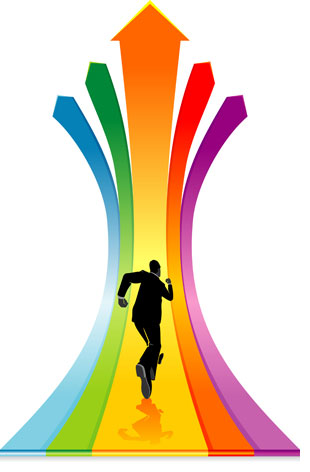 EĞİTSEL REHBERLİĞİN AMAÇLARIEğitsel rehberlikte temel amaç, bireyin bütün yönleriyle kendini gerçekleştirmesine imkan verecek bir gelişme ve öğrenme ortamı oluşturmaktır. Bu kapsamda bireye kazandırılması gereken temel yeterlikler vardır. Bunlar:1. Öğrencinin okula ve okulun çevresine uyum sağlamasına yardım etmek2. Mezun olduktan sonra devam edebileceği üst öğrenim kurumlan hakkında öğrenciye bilgi vermek3. Öğrencilerin okulda ders ve alan seçmesine yardım etmek4. Öğrencilerin eğitsel kol etkinliklerine katılımını sağlamak5. Öğrencilerin okul başarısını geliştirmesine yardım etmek ve başarısızlığa yol açan nedenleri belirleyerek ortadan kaldırmaya çalışmak6. Öğrencilerin başarı kimliği geliştirmesine yardım etmek ve çalışma motivasyonunu artırmak7. Öğrenciye verimli ders çalışma becerisi kazandırmak8. Öğrenciye okul içi ve dışı sınavlar hakkında bilgi vermek ve sınav kaygısı ile ilgili sorunları çözmesine yardım etmek9. Okuma ve öğrenme güçlüğü olan öğrencileri belirlemek ve uygun yardımı almalarını sağlamak10. Üstün yetenekli öğrencileri belirlemek ve ilgili alanlara yönlendirmek11. Öğrencilerin eğitsel yaşantıları ile mesleki yaşantıları arasında ilişkiyi fark etmelerine imkan sağlamak ve bunun meslek seçimi üzerindeki etkilerini kavramalarına yardım etmek.